CURRICULUM VITAEPERSONAL DATA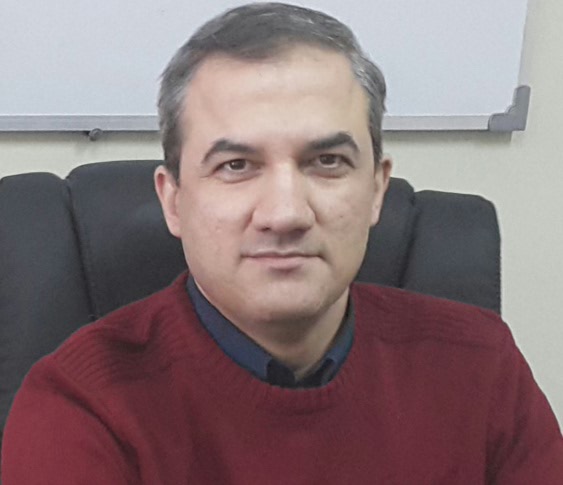 Name:                  Moahmmad Ali GhorbaniAcademic Rank:   Associate ProfessorBorn:                   26 Jan 1974 in Tabriz, IranLanguages:        Azeri and Persian (native), English (good)Address:             Water Engineering Department, Faculty of Agriculture,                             University of Tabriz, Tabriz , Iran                            Phone: +98-(41)-33392786                            Fax: +98-(41)-33345332                             E-mail: Ghorbani@tabrizu.ac.ir                                  https://www.researchgate.net/profile/Mohammad_Ali_Ghorbani2Martial Status:     MarriedEDUCATION2000-2006       PhD in Hydrology and Water Resources Engineering, University of Tehran ,Tehran, Iran                         Dissertaion:  Application of Catastrophe theory in rainfall-raunoff modeling 1997-2000       M.Sc. in Irrigation Structures, University of Tehran ,Tehran, Iran                          Thesis: Regional flood frequency analysis   1993-1997        B.Sc. in Irrigation Engineering, University of Tabriz,Tabriz, Iran                  HONORS AND AWARDS 1. First rank in nation-wide MSc. entrance exam.2. M.Sc. Degree, First Class Honor , University of Tehran.20003. Ph.D. Degree, First Class Honor , University of Tehran.2006.4. Prize Winner and Distinguished Researcher of Faculty of Agriculture, Univeristy of Tabriz , 2011.5.Prize Winner and Distinguished Researcher all over Agriculture and Veterinary Medicine Faculties of University of Tabriz, 2011.6.Prize Winner and Distinguished Researcher of Faculty of Agriculture, Univeristy of Tabriz , 2016.7.Prize Winner and Distinguished Researcher all over Agriculture and Veterinary Medicine Faculties       of University of Tabriz, 2016.MEMBERSHIP IN SCIENTIFIC SOCIETY1) Iranian Hydraulic Association, Member, National, 2005-Present2) Iranian Watershed Management Association, Member, National, 2005-2010.3) European Geosciences Union (EGU) 2006-2012.PROFESSIONAL EXPERIIENCENov. 2004 - Jun. 2010 Assistant Professor University of Tabriz  , Tabriz, Iran Jul. 2010 – Present     Associate Professor University of Tabriz  ,  Tabriz, Iran RESEARCH INTERESTS Hydrology, Hydrometeorology, Hydrological modeling, Chaos and Catastrophe theory, Artificial  intelligence techniquesINTERNATIONAL JOURNAL PUBLICATIONS- Ghorbani, M.A., Shamshirband S., Zare Haghi, D., Azani, A., (2017). “Application of firefly algorithm-based support vector machines for prediction of field capacity and permanent wilting point “.Soil & Tillage Research . In Press.1.Delafrouz, H., Ghaheri, A., Ghorbani, M.A., (2017)  “A novel hybrid neural network based on phase space reconstruction technique for daily river flow prediction ". Soft Comupting .(In press).2.Kashani, M.H., Ghorbani, M.A., Dinpashoh, Y., Shahmorad, S. Kundzewicz, Z.W., (2017) " Comparative study of different wavelets for developing parsimonious Volterra model for rainfall- runoff simulation " . Water Resources. (In press).3.Ghorbani, M.A., Asadi, H.,  Makarynskyy, O., Makarynska D., Mundher Yaseen Z., (2017). “Augmented chaos-multiple linear regression approach for prediction of wave parameters” . Engineering Science and Technology, an International Journal.4.Jafarzadeh, A.A., Pal, M., Servati, M., FazeliFard, M.H., Ghorbani, M.A.,(2016) "Comparative analysis of support vector machine and artificial neural network models for soil caution exchange capacity prediction " International Journal of  Environmental Science and Technology,13(1).5.Kashani, M.H., Ghorbani, M.A., Dinpashoh, Y., Shahmorad, S., (2016)" Integration of Volterra model with artificial neural networks for rainfall-runoff simulation in forested catchment of northern Iran ".Journal of Hydrology, 540.6.Shahabi, M., Jafarzadeh, A. A., R. Neyshabouri, M., Ghorbani , M. A., Kamran, K.V.,(2016)" Spatial modeling of soil salinity using multiple linear regression, ordinary kriging and artificial neural network methods ".Taylor & Francis. Archives of Agronomy and Soil Science.151-160.7.Ghorbani, M. A., AhmadZadeh, H., Isazadeh, M., Terzi, O.,(2016)"A comparative study of artificial neural network (MLP, RBF) and support vector machine models for river flow prediction " Environmental Earth Sciences,75.8.Ghorbani, M. A., Khatibi, R., FazeliFard, M. H., Naghipour, L., Makarynskyy, O., (2016)"Short-term wind speed predictions with machine learning techniques" Meteorology and Atmospheric Physics, 128.9.Ghorbani, M. A., Khatibi, R., Goel, A., FazeliFard, M. H., Azani, A.,(2016)"Modeling river discharge time series using support vector machine and artificial neural networks " Environmental Earth Sciences,75.10.Ghorbani, M.A., Asadi, H., Makarynskyy, O., Makarynska, D., Yaseen, Z.M.,(2016)" Augmented chaos-multiple linear regression approach for prediction of wave parameters " Engineering Science and Technology, an International Journal.11.Kashani, M.H., Daneshfaraz, R., Ghorbani, M.A., Najafi, M.R., Kisi, O., (2015) "Comparison of different methods for developing a stage-discharge curve of the Kizilirmak River", Journal Flood Risk Management, 8, 71-86.         12.Ghorbani, M.A., Singh, V.P., Sivakumar, B., Kashani, M.H., Atre, A.A., Asadi, H.,(2015)" Probability distribution functions for unit hydrographs with optimization using genetic algorithm " Applied Water Science.13.Ghorbani, M.A., Aalami, M.T., Naghipour, L., (2015)" Use of artificial neural networks for electrical conductivity modeling in Asi river " Applied Water Science.14.Nemati, S., Fazelifard, M.H., Terzi, O., Ghorbani, M.A., (2015)" Estimation of dissolved oxygen using data-driven techniques in the Tai Po River, Hong Kong " Environmental Earth Sciences,74.15.Jani, J., Ghorbani, M.A., Shamsai, A., (2014)"Dynamics of Monthly Rainfall In Ramsar", Journal of Applied Science and Agriculture,9(4), 1371-1378.  16.Kashani, M. H., Ghorbani, M. A., Dinpashoh, Y., Shahmorad, S., (2014)" Comparison of Volterra Model and Artificial Neural Networks for Rainfall-Runoff Simulation "Natural Resources Research, 23(3).17.Khatibi, R., Ghorbani, M.A., Naghipour, L., Jothiprakash, L., Fathima, T.A., Fazelifard, M.H,. (2014)"Inter-Comparison of time series models of lake levels predicted by several modeling strategies", Journal of Hydrology, 511, 530-545. 18.Khatibi, R., Salmasi, F,. Ghorbani, M.A., Asadi, H., (2014)"Modeling Energy Dissipation Over Stepped-   gabion Weirs by Artificial Intelligence", Water Resource Manage, 28, 1807-1821. 19.Abbaspour, A., Farsadizadeh, D., Ghorbani, M.A., (2013) "Estimation of hydraulic jump on corrugated bed using artificial neural networks and genetic programming", Water Science and Engineering, 6(2), 189-198.20.Ghorbani, M.A., Khatibi, R., Hosseini, B,. Bilgili, M., (2013)"Relative importance of meters affecting wind speed prediction using artificial neural networks", theory Appl Climatol, 114,107-114.21.Hosseini, S.H., Jafari, J., Ghorbani, M.A.,(2013) "Sensitivity of the FAO-Penman Montecito Reference Evapotranspiration Equation to Change in Climatic Variables in the North-Western Iran", Research in Civil and Environmental Engineering, 1, 28-40.   22.Ghorbani, M.A., Hasanpour, M., Zeynali, S., (2013)"Development of synthetic unit hydrograph using probability models ", Research in Civil and Environmental Engineering, 1, 54-66.  23.Aghvami, E., Abbaspour, A., Ghorbani, M.A., Salmasi, F., (2013) "Estimate of Channels Seepage Using Seep/w and Evolutionary Polynomial Regression (EPR) modeling (Case Study: Qazvin and Isfahan Channels) Journal of Civil Engineering and Urbanism, 3(4), 211-215.  24.Khatibi, R., Naghipour, L., Ghorbani, M.A., Smith, M.S., Karimi, V., Farhoudi, R., Delafrouz, H., Arvanaaghi, H.,(2013)" Developing a Predictive tro pospheric ozone model for Tabriz " Atmospheric Environment,68.25.Ghorbani, M.A., Hosseini, H., Fazelifard, M.H., Abbasi H.,(2013)"Sediment load estimation by MLR,ANN.NF and sediment Rating Curve (SRC) in Rio Chama River", Journal of Civil Engineering and Urbanism, 3(4), 136-141.   26.Khatibi, R., Naghipour, L., Ghorbani, M.A.,  Aalami, M.T.,(2013)"Predictability of relative humidity by two artificial intelligence techniques using nosisybdata from two Californian gauging stations", Neural Comput & Applic , 23,2241-2252.    27.Domenico, M.D,.  Ghorbani, M.A., Makaraynskyy, O,. Makarynska, D,. Asadi, H,.(2013)"Chaos and reproduction in sea level", Applied Mathematical Modeling, 37,3687-3697.  28.Delfrouz H, Ghaheri, A., Ghorbani, M.A., (2013)"Need to criteria for the evolution of performance and categorize models in hydrology", Research in Civil and Environmental Engineering, 1, 67-78.  29.Alami, M. T., Ghorbani, M.A., Malekani, L,. (2013)" Chaotic Analysis and Prediction of River Flow" Journal of Hydraulic Structures, 1(1).30.Ghorbani, M.A., Pourzangbar, A., (2012) "Determination of the Most Important parameters on Scour at Coastal Structures", Journal of Civil Engineering and Urbanism, 2(2) ,68-72.  31.Ghorbani, M.A., Daneshfaraz, R., Aravangi, H., pourzangbar, A., (2012)"Local Prediction in River Discharge Time Series", Online Journal of Civil Engineering and Urbanism, 2(2) ,51-55.   32.Ghorbani, M.A., Jabbari, H., Asadi, H., Yousefi, P., (2012)"Application of Chaos Theory and Genetic Programming in Runoff Time Series", International Journal of Structural and Civil Engineering, 1(2).   33.Khatibi, R., Sivakumar, B., Ghorbani, M.A., Kisi, O,. Kocak, K., Farsadizadeh, D., (2012) "Investigating Chaos in river stage and discharge series" Journal of Hydrology, 414-415 ,108-117.  34.Salmasi, F., Khatibi, R., Ghorbani, M.A., (2012)"A study of friction factor formulation in pipes using artificial intelligence techniques and explicit equations "Accepted in to journal of Environmental Engineering, Tubitak. 35.Ghorbani, M.A.  Singh, V.P., Daneshfaraz, R., Kashani, M.H., (2012)"Modeling Pan Evaporation Using Genetic Programming" Journal of Statistics: Advances in Theory and Applications,8(1).36.Salmasi, F.,  Khatibi, R., Ghorbani, M.A.,(2012)" A study of friction factor formulation in pipes using artificial intelligence techniques and explicit equations " Turkish Journal of Engineering and Environmental Sciences (Tubitak),36.37.Khatibi, R., Ghorbani, M.A., Kashani, M., Kisi, O., (2011)"Comparison of three artificial intelligence techniques for discharge routing" journal of Hydrology, 403, 201-212. 38.Kavehkar, S,. Ghorbani, M.A., Khakhlov, V., Ashrafzadeh, A., Darbandi, S., (2011)"Exploiting Two Intelligent Models to Predict Water Level:A field study of Urmia Lake, Iran", World Academy of Science, Engineering and Technology 75 . 39.Khatibi, R,. Ghorbani, M.A., Aalami, M.T., Kocak, K., Makarynskyy, O., Makarynska, D., Aalinezhad, M., (2011)"Dynamics of hourly sea Level at Hillarys Boat Harbour, Western Australia: a chaos theory perspective: Ocean Dynamics , 61,1797-1807.40.Shiri, J., Dierickx, W., Pour-Ali Baba, A., Nemati, S., Ghorbani, M.A.,(2011) " Estimation daily pan evaporation from climatic data of the State of Illinois USA using adaptive neuro-fuzzy inference system (ANFIS) and artificial neural network (ANN)" Hydrology Research,42.6.41.Ghorbani, M.A., Kisi, O., Alinezhad, M., (2010)"A probe into the chaotic nature of daily streamflow time series by correlation dimension and lyapunov methods, 34, 4050-4057. 42.Ghorbani, M.A., Khatibi, R., Sivakumar, B., Cobb, L.,(2010)"Study of discontinuities in hydrological data using catastrophe theory", Hydrological Sciences Journal des Sciences Hydrologiques, 55(7).43.Ghorbani, M.A., (2010)"Flood Frequency Analysis using Mathematical" Accepted in  to Journal of Environmental  Engineering, Tubitak.44.Domenico, M. De., Ghorbani M.A, (2010)“Chaos and scaling in daily river flow”, Physic A.45.Ghorbani, M.A., Makarynskyy, O., and Makarynska, D., (2010)"Genetic Programming for Sea Level Predictions in an Island Environment", International Journal of Ocean and Climate Systems, 1(1).46.Ghorbani, M.A., Toomanaian, M,. Najafi, M., Cobb, L., Van, H.,(2005) "Possibility of Cusp Catastrophe in Rainfall-Runoff Processes", International Journal of Engineering Science,16(4).NATIONAL PAPERS: (in Persian)1.Sabri, M., Neyishabouri, MR., Ghorbani, M.A., Shahbazi, F., Valizadeh, K., (2016)" Estimation of soil quality indices and its uncertainty using Bootstrap-based Artificial Neural Networks (BANNs)". Journal of Soil and Water Knowledge,26(1/2),173-181.2.Delafrouz,H., Ghaheri, A., Ghorbani, M.A., Fazelifard, M.H.,(2016)" Using Nonlinear Dynamic Systems Parameter for Hydrologic Classification of Catchments", Journal of Watershed Management Research,13(7),42-49.3.Ghorbani, M.A., Azani, A., Naghipour, L.,(2016)"Comparison of the Performance of Support Vector Machine with other Intelligent Techniques to Simulate Rainfall-Runoff Process" Journal of Watershed Management Research, 13(7),92-103.4.Isazadeh, M., Ahmadzadeh, H., Ghorbani, M. A., (2016)" Assessment of kernel functions performance  in river flow estimation using support vector machine " J. of Water and Soil Conservation,23(3),69-89.5.Gharibdost, M., Ghorbani, M.A., Forozande Shahraki, E., (2016)" Estimating impact of climate change on rainfall-runoff Sofi Chay ".Journal of Water Resources Engineering, 9,17-29.6.Amirian, F., Jafarzadeh, A., Shahbazi, F., Ghorbani, M.A., Servati, M.,(2016)" Application of the Fuzzy Sets Theory and FAO Method on Suitability and Clustering of Land Units in Marand region for Sunflower and Canola Products  " Journal of Soil and Water Knowledge,26(1/1),273-290..7.Ghorbani, M.A., Pourbabk, S., Jabari Khamaneh, H., Asadi, E, FazeliFard, M.H., (2016)" The temperature classification of stations by using fuzzy clustering and neural network Kohonen "Journal of Geography and Planning, 55(20),45-63.8.Khalegi, S., Rostaee, SH., Khorshiddost, A.M., Rezaee Mogadam, M.H., Ghorbani, M.A., Salmasi, F., (2015) "Check the role of man in river channel morphology changes Lighvanghai" Journal of geographic space, 55(16), 109-133.  .9.Sanikhani,H., Dinpashoh, Y., Ghorbani, M. A., Zargham, M., (2015) " River Flow Prediction Using the Nearest Neighbor Probabilistic Ensemble Method"Journal of water and soil, 29(4),919-932.10.Hanifezadeh asl, SH., Ghorbani, M. A., Jabarikhamane, H., (2015) "Determination of quantitative and qualitative parameters of hot mineral springs tourist town Sareyn using Mann-Kendall". Journal of Geography and Development. 41(4).65-86..11.Dehghani, R., Ghorbani, M. A., TeshnehlabAmir, T., Rikhtehgar Gheasi, A., Asadi, E., (2015)"Comparison and Evalution of Bayesian Neural Network, Gene gramming, Support Vector Machine and Multiple  expression proLinear Regression in River Discharge Estimation (Case Study: Sufi Chay Basin)" Journal of Irrigation and Water,20(5),66-85.12.Jahanbakhsh asl, S., Ghorbani, M. A., Abtahi, V. Tadayoni, M., Valaee, A., (2015)"Study of temporal and spatial distribution of rainfall city of Tabriz using cluster analysis" Journal of geographic space,50(15),59-81.13.Hosseini,S.H., Ghorbani, M.A., Massah Bavani, A.R.,(2015)"Raifall-Runoff Modelling under the Climate Change Condition in Order toProject Future Streamflows of Sufichay Watershed" Journal of Watershed Management Research,11(6),1-14..12.Hasanpour Kashani, M., Ghorbani, M.A., Dinpazhouh, Y., Shahmorad, S., (2015)"Rainfall-Runoff Simulation in the Navrood River basin using Truncated Volterra Model and ArtificialNeural Networks" Journal of Watershed Management Research,12(6),1-10.13.Gharibdost, M., Ghorbani, M.A., Fazelifard, M.H., Asadi, H., (2015)" Analysis of power spectrum (Spectrum) to assess the scale of monthly precipitation of 33 rain gauges" Journal of Iran Water,9(1),49-58.14.Ghorbani, M.A., Dehghani, R., (2015), "Application of Bayesian Neural Networks, Support Vector Machines and Gene Expression Programming Analysis of Rainfall - Runoff Monthly (Case Study: Kakarza River)"Journal of Science and Engineering Irrigation,39(2),125-138.15.Sanikhani, H., Dinpashoh, Y., Ghorbani, M.A., (2015)" Baranduz-Chay River Flow Modeling Using the K-Nearest Neighbor and Intelligent Methods"" Journal of Soil and Water Knowledge,25(1),219-233.16.Soofirahimi, M., Fakheri fard, A., Dinpashoh, Y., Asadi, E., Ghorbani, M.A., (2015)" Regional Analysis of the Maximum Annual River Flow Data in East Azarbaijan  Province Rivers Using the L-moments Method " Journal of Soil and Water Knowledge,25(3),253-265.17.Jahedi Sfanjani, N., Ghorbani, M.A., (2015)" The trend analysis of rainfall and discharge stations Bigelow and Sami Nagorno-hand basin", Journal of Geography and Planning, 52(19), 43-63.18.Ghorbani, M.A., Azani, A., Mahmoudi Vanolya, S.,(2015)" Rainfall-Runoff Modeling Using Hybrid Intelligent Models ", Journal of Iran-Water Resources Research,11(2),146-150.19.Ghorbani, M.A., Hosseini, S.H., Kashani, M.H., Abbasi, H., (2015)" Evaluation of Alavian Reservoir Operation Performance under the Condition of Future Climate Change " Journal of Civil and Environmental Engineering,45(2),59-72.20.Jani, R., Ghorbani, M.A., Shamsaee, R., (2015)" Anzali monthly precipitation analysis using chaos theory in climate change " Iran Water Research Journal,9(1),29-39.21.Alami, M.T., Malekani, L., Ghorbani, M.A., (2015) " Rainfall-runoff modeling Lighvanghai using cell Automatic model " Journal of quantitative geomorphology,4(3),60-73.22.Alizadeh, N., Ghorbani, M.A., Darbandi,S., (2015)" SofiChay residual simulate river sediment deposition during floods " Journal of Science and Technology of Agriculture and Natural Resources, Soil and Water Science, 71(19),323-334.23.Fathian, F., Ghorbani, M.A., Dehgan,Z.,  (2014)"Investigation and Comparison of Hurst Exponent Estimation Methods in Trend and Seasonality Analysis of Hydro-Climatic Variables in Urmia Lake Bain (Case Study: Aji Chai Sub-basin)" Journal of water and soil,28(1),219-229.24.Mohajeri, F., Sagibiyan, M., Ghorbani, M.A., Darbandi,S.,  Asadi, E., (2014)," The effect of regional precipitation and runoff basin point Balkhlouchay " Journal of geographic space,48(14),129-149.            .                  25.Zareamini, F., Ghorbani, M.A., Darbandi,S., (2014)" Assessment of Genetic Programming in estimating soil temperature" Journal of geographic space,47(14),19-38.  26.Hosseinpour, A., Ghorbani, M.A., Darbandi, S.,(2014)" Evaluation of heuristic methods to calculate the suspended sediment discharge Ahar-chai " Journal of geographic space,46(14),89-108. 27.Ghorbani, M.A., Hasanzadeh, Y., Asadi, H., Yousefi, P., (2014)" Capability of transfer function model to estimate the size of the UH " Journal of Iran Water, 14(8),39-45.28.Servati, M., Jafarzadeh, A.A., Ghorbani, M.A., Shahbazi, F., Davatgar, N., (2014)," Land Suitability Evaluation for Alfalfa in Khajeh Region Using the Parametric Square Root method and Fuzzy Set Theory " Journal of Soil and Water Knowledge,24(2),93-105. 29.Ghorbani, M.A., Asadi, H., Jabbari Khamneh, H., Farsadizadeh, D.,(2014)" Derivation of Instantaneous Unit Hydrograph (IUH) using the Shannon Entropy Theory" Journal of Watershed Management Research,10(5),30-42.30.Mokarian, R., Fakheri Fard, A., Asadi, H., Ghorbani, M.A., (2014)" Rainfall-Runoff Simulation Using Grey System Theory (Case Study: Lighvan Watershed)" Journal of Soil and Water Knowledge,24(2),121-133.  31.Servati, M., Jafarzadeh, A.A., Ghorbani, M.A., Shahbazi, F., Davatgar, N., (2014)," Comparison of the FAO and Albero Models in Prediction of Irrigated Wheat Production Potentials in the Khajeh region "  Journal of Soil and Water Knowledge,24(3),1-14. 32.Shafaei, M., Fakheri Fard, A., Darbandi,S., Ghorbani, M.A., (2014)" Comparing Filtering of Wavelet Decomposed Waves with Moving Averages (Case Study: Vanyar Station in Ajichay Basin)" Journal of Soil and Water Knowledge, 24(3),191-203.33.Zahiri, A.R., Eghbali, P., Ghorbani M.A, (2013)“ Flow discharge modeling in flooded rivers by using genetic programming", J. of Water and Soil Conservation, 19(4),67-83. 34.Ghobadian, R., Ghorbani, M.A., Khalaj, M., (2013)" Comparison of Performance of Dynamic Wave and Gen Expression Programming Methods to River flood routing", Journal of Water and Soil,27(3),592-602.35.Shafaei,  M., Fakhei fard, A., darbandi, S., Ghorbani, M.A., (2013)" Prediction Daily Flow of Vanyar Station Using ANN and WaveletHybrid Procedure" Journal of Irrigation and Water, 14(4),113-128.36.Kavekar, SH., Ghorbani, M.A., Ashraf zadeh, A., Darbandi,S.,  (2013)" Simulation of water level fluctuations with the use of GEP ", Iran. J. Health & Environ,43(3),26-30.37.Ghorbani, M.A., Naghipour, L.,, Karimi, V., Farhoudi, V., (2013)" Sensitivity Analysis of the Effective Input Parameters upon the Ozone Concentration using Artificial Neural Networks" Journal of Iran. J. Health & Environ, 6(1),11-22.38.Lotflahiyagin, M.A., Leshteh neshaee, M.A., Ghorbani, M.A., Biklariyan, M., (2013)" Modeling and forecasting significant wave height Caspian Sea Chaos Theory" Journal of Civil and Environmental Engineering,45(1),97-105.39.Kazemizariopn, M., Nazemi, A.M., Sadredini, S.A., Ghorbani, M.A., (2013)" Modeling of time and space changes of soil salinity downstream lands Hajylrchay Dam in East Azerbaijan province using geostatistical model combining SaltMod " Journal of Iran Water, 12(7),21-31.40.Hajikazemiyan, H., Zarghami, M., Badamchizade, M.A., Ghorbani, M.A., (2012)" Tabriz Urban Water Management with an emphasis on reliability through improved algorithms, particle collection" Journal of Civil and Environmental Engineering, 42(3),39-49.41.Moradizadeh Kermani, F., Ghorbani, M.A., Dinpaghoh, Y., Farsadizadeh, D., (2012)" Predicting Model of River Streamflow Based on Chaotic Phase Space Reconstruction" Journal of Soil and Water Knowledge,22(4),1-16.42.Shojaee, P., Farsadizadeh, D., Hosseinzadeh dalir, A., Salmasi, F., Ghorbani, M.A.,(2012) "Application of Submerged Vanes at Cylindrical Bridge Pier as a Scour Countermeasure" Journal of Soil and Water Knowledge,21(1),91-108. 43.Hosseini, S.H., Hosseinzade Dalir, A., Farsadi zadeh, D., Arvanagi, H., Ghorbani, M.A., (2012)" Application control vanes scour around bridge piers rectangular with rounded nose " Journal of Soil and Water knowledge, 22(3),87-101.44.Gezel Sofalo, M., Dinpaghoh, Y., Ghorbani, M.A., Fakherifard, A., (2012)" The trend analysis flow rivers of East Azarbaijan province" Journal of Irrigation, 35(1),71-8".    45.Rostami, M., Fakherifard, A., Ghorbani, M.A., Darbandi, S., Dinpaghoh, Y., (2012) "The application of wavelet analysis to predict river flow" Journal of Irrigation, 35(2), 73-81.46.Khalili, K., Fakherifard, A., Dinpajooh, Y., Ghorbani, M.A., (2011) " Nonlinearity Testing of StreamFlowProcesses by BDS Test (Casestudy: Shaharchi River in Urmia) " Journal of Soil and Water, 21(2),25-37.   47.Ghorbani, M.A., Fakherifard, A., Toloee, S., Nemati, S., (2011)" Determining Homogeneous Regions  of Spatial Distribution  of Suspended Load in Aji-Chai River Basin", Journal of Soil and Water knowledge, 21(2),15-24.   48.Ahmadin, A., Fakherifard, A., Ghorbani, M.A., (2011)" Comparsion  of Hybrid and Nash Models for Derivation  ofInstantaneous Unit Hydrograph  (Case Study: Lighvan  Watershed) " Journal of Soil and Water knowledge,21(1),29-42.49.Soltani, A,. Olyaie, E., Ghorbani, M.A., (2011)" Stage -Discharge Relationship Modeling in Rivers Using Intelligent Systems "Journal of Soil and Water Knowledge,20(4),15-31. 50.Gaheri, A., Ghorbani, M.A.,  Delafroz, H., Malekani, L., (2011)" River flow evaluation using chaos theory " Iran Water Research Journal, 10(6), 17-186 .51.Soltani, A., Ghorbani, M.A., Fakherifard, A., Darbandi, S., Farsadizadeh, D., (2011)" Genetic Programming and Its Application in Rainfall-Runoff Modeling" Journal of Soil and Water Knowledge,20(4),61-71.52.Hosseini, S.H,. Hosseinzadeh dalir, A., Farsadizadeh, D., Arvanagi,H., Ghorbani, M.A., (2011)" The use of vanes in reducing scour around bridge piers rectangular with rounded nose " Journal of Civil Engineering and Surveying, 45(3),301-310. 53.Asadi, E., Fakherifard, A., Ghorbani, M.A., (2011)"Development of Conceptual Rainfall- Runoff Model for Quick and Slow Runoff Simulation (Case Study: Navrood Basin, Iran)" Journal of Soil and Water Knowledge,22(1),61-75.54.Daneshvar Vosogi, F., Dinpaghoh, Y., Alami, M.T., Fakherifard, A., Ghorbani, M.A., (2011)" Analysis of groundwater quality trend using Mann-Kendall Wiki " Journal of Civil and Environmental Engineering, 40(3),13-23.55.Fazaeli, H., Alami, M.T., Ghorbani, M.A., Shakeri, M.S., (2011)," Control the swelling phenomenon of genetic programming in rainfall-runoff simulations "Journal of Civil and Environmental Engineering, 41(1),49-57.   56.Ghorbani, M.A., Alami, M.T., Yousefi, P., Asadi, H., Zeinali, S.,(2011)" Performance of chaos theory in predicting suspended sediment (Case Study: Lighvan River)" Journal of Civil and Environmental Engineering, 41(1),58-66.57.Oladghaffari, A., Fakherifard, A., Nazemi, AH., Ghorbani, M.A., (2010)" Hydraulic Flood Routing Using Dynamic Wave Method and Comparison with Linear and Nonlinear Hydrologic Muskingum Routing Methods(Case Study: Lighvan-Chai) " Journal of Soil and Water Knowledge,20(3),48-60.       58.Asadi, E., Fakherifard, A., Ghorbani, M.A., (2010)"Tank Model Application to Derive Unit Hydrographs of Quick and Slow Runoff for Rainfall- Runoff Process (Case Study: Navrood Basin, Iran)" Journal of Soil and Water Knowledge,21(3),23-35.59.Farsadizadeh, D., Hosseinzadehdalir, A., Ghorbani, M.A., Samadiyanfard, S.,(2010)"Estimation of Flow Velocity Distribution in Smooth-Bed Open Channels with a Smooth Bed Using Entropy Theory and Genetic Programming" Journal of Soil and Water Knowledge,21(3),61-74.60.Toloee, S., ., Hosseinzadehdalir, A., Ghorbani, M.A., Fakherifard, A., Salmasi, F.,(2010) "Spatial and Temporal Estimation of Suspended Sediment Load in Aji-chay River Using Geostatistics and Artificial Neural Network" Journal of Soil and Water Knowledge,21(4),93-104.61.DannadehMehr, A., Oliyaee, E., Ghorbani, M.A., (2010)"Suspended sediment load prediction based on river disarge and genetic programming" Watershed Management Researches Journal, 88, 44-54.CONFERENCE PAPERS  More than 60 papers TEACHINGAdvance topic in Hydrology for PhD students 2010- PresentOptimization in Soil science PhD students 2014-2015Geostatistics for PhD students 2014-2015Engineering Hydrology for M.Sc students 2008-PresentAdanced technologies  for M.Sc students 2007-PresentSurface Water Hydrology for B.Sc. students 2002-2004Computer Programming  for B.Sc. students 2005-2010Hydrometeorology  for B.Sc. students 2005-2010.SUPERVISING OF PhD &  M.Sc. STUDENTS REVIEWINGJournal of Hydrology, Theoretical and Applied Climatology, Water Resouces Management, Soft Computng, Neural Computing & Applications, KSCE Journal of Civil Engineering, Environmental Earth Sciences, International Journal of Sediment Research , Atmospheric Pollution Research,Computers & Geosciences .BOOK CHAPTERSGhorbani M.A., Khatibi R., Asadi H., Yousefi P., “Inter-Compariosn of an Evolutionary Programming Model of Suspended Sediment Time-Series with Other Local Models”.2012. InTech publisher.Chapter 12. : 255-284.REFEREESDr.Rahman Khatibi , GTEV-ReX Limited, Mathematical Modeling Consultant,Swindon, UK,   Email: rahman_khatibi@yahoo.co.ukProf. Loren Cobb, Department of Mathematical and Statistical Sciences, University of Colorado Denver, Denver, USA,  Email: loren.cobb@ucdenver.eduProf.Ravineh C Deo, University of Southern Queensland, Australia.Email: Ravinesh.Deo@usq.edu.auProf.Ozgur Kisi,Email: okisi@ibsu.edu.geProf.Kasim kocak, Istanbul Technic University, Turkey Email: kkocak@itu.edu.trProf.Ozlem Terzi, Suleyman Demirel Univerity, Turkey.Email: ozlemterzi@sdu.edu.trProf.Heikki Ruskeepaa, University of Turku, Finland. Enail: ruskeepa@utu.fiProf.Bellie Sivakumar, The University of New South Wales, Sydney, Australia,.Email: s.bellie@unsw.edu.auProf.V.P.Singh, Department of Biological and Agricultural Engineering &Zachry Department of Civil Engineering Texas A and M University Email: vsingh@tamu.eduProf.V,Jothiprakash, Department of Civil Engineering,Indian Institute of Technology Bombay, India.Email: vprakash@iitb.ac.inDr. Shahab Shamshirband, Department of Computer System and TechnologyFaculty of Computer Science and Information TechnologyUniversity of Malaya50603 Kuala Lumpur, MalaysiaEmail: shamshirband@um.edu.my , shahab1396@gmail.comSKILLS & QUALIFICATIONSTeamwork: I have successfully undertaken various team projects within both academic and non-academic  environments.Computer Skills: Matlab, Mathematica, Microsoft  Office , Fortran, Spss, Minitab, Geostatistics
Operating Systems: Windows
BOOKS:(in Persian)Mathematica for water EngineeringApplication of Water Engineering SoftwaresRESEARCH ACTIVITYFour  projects with East Azerbaijan Regional Water Authority, Lorestan State Regional Water Authority, Zanja State Regional Water Authority, Ardebil State Regional Water Authority.Two projects with University of Tabriz, Tabriz, Iran.